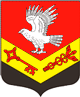 Муниципальное образование«ЗАНЕВСКОЕ   ГОРОДСКОЕ   ПОСЕЛЕНИЕ»Всеволожского муниципального района Ленинградской областиАДМИНИСТРАЦИЯПОСТАНОВЛЕНИЕ15.08.2019	№ 444д. ЗаневкаОб  утверждении муниципальной программы«Формирование законопослушного поведения участников дорожного движения на территории МО «Заневское городское поселение» на 2019-2021 годы»В соответствии с частью 4 статьи 6 Федерального закона от  10.12.1995 № 196-ФЗ «О безопасности дорожного движения»,  Федеральным законом от 06.10.2003 № 131-ФЗ «Об общих принципах организации местного самоуправления в Российской Федерации», в целях повышения безопасности дорожного движения,  администрация муниципального образования «Заневское городское поселение» Всеволожского муниципального района Ленинградской области ПОСТАНОВЛЯЕТ: 1.Утвердить прилагаемую муниципальную программу «Формирование законопослушного поведения участников дорожного движения на территории муниципального образования «Заневское городское поселение» Всеволожского муниципального района Ленинградской области» на 2019-2021 годы».2. Настоящее постановление вступает в силу после его официального опубликования в газете «Заневский вестник».	3. Контроль за исполнением настоящего постановления возложить на заместителя главы администрации по общим и социальным вопросам Гришко О.В.Исполняющий обязанностиглавы  администрации                                                                       В.В. ГречицПриложениек постановлению администрацииМО «Заневское городское поселение»от  15.08.2019  №  444Муниципальная программа«Формирование законопослушного поведения участников дорожного движения на территории муниципального образования «Заневское городское поселение» Всеволожского муниципального района Ленинградской области» на 2019-2021 годы»Паспорт программыРаздел I. Характеристика текущего состояния с указанием основных проблемПроблема аварийности на автотранспорте приобрела особую остроту в последнее десятилетие в связи с несоответствием существующей дорожно-транспортной инфраструктуры потребностям общества и государства в безопасном дорожном движении, недостаточной эффективностью функционирования системы обеспечения безопасности дорожного движения, крайне низкой дисциплиной участников дорожного движения.Доказано, что основными из многочисленных факторов, непосредственно влияющих на безопасность дорожного движения,   являются:низкие потребительские свойства автомобильных дорог;недостаточный уровень технической оснащённости и несовершенство системы контроля и управления дорожным движением;низкая водительская дисциплина;низкий уровень знаний граждан правил  поведения на дорогах.К полномочиям органов местного самоуправления городского поселения отнесена дорожная деятельность в отношении автомобильных дорог местного значения в границах населенных пунктов поселения и обеспечение безопасности дорожного движения на них, включая создание и обеспечение функционирования парковок (парковочных мест), осуществление муниципального контроля за сохранностью автомобильных дорог местного значения в границах населенных пунктов поселения, организация дорожного движения, а также осуществление иных полномочий в области использования автомобильных дорог и осуществления дорожной деятельности в соответствии с законодательством Российской Федерации.Настоящая Программа позволит обеспечить комплексное и системное решение вопросов, отнесенных к ведению муниципального образования и решения конкретных проблем  на основе:определения конкретных целей, задач и мероприятий;концентрации ресурсов с целью реализации мероприятий, осуществляемых в сфере обеспечения безопасности дорожного движения;повышения эффективности управления в области обеспечения безопасности дорожного движения.Таким образом, использование программно-целевого метода позволит существенно повысить эффективность деятельности органов местного самоуправления  по обеспечению безопасности дорожного движения.Основной рост автопарка приходится на индивидуальных владельцев транспортных средств – физических лиц. Именно эта категория участников движения сегодня определяет, и в будущем будет определять порядок на дорогах, и именно они, в большинстве случаев, являются виновниками дорожно-транспортных происшествий, совершенных по причине нарушения правил дорожного движения. Остается низким уровень оснащенности дорог дорожными знаками и разметкой. Таким образом, обстановка с обеспечением безопасности дорожного движения на территории муниципального образования требует принятия эффективных мер.  Раздел II. Приоритеты, цели и задачи муниципальной политики, сроки и этапы реализации программы      	Приоритеты и цели программы: обеспечение охраны жизни, здоровья граждан и их имущества, гарантий их законных прав на безопасные условия движения на дорогах.     	Задачи Программы:предупреждение опасного поведения участников дорожного движения и профилактика дорожно-транспортных происшествий; предупреждение опасного поведения детей дошкольного и школьного возраста, участников дорожного движения; создание системы профилактических мер, направленных на формирование у участников дорожного движения законопослушного поведения;совершенствование системы профилактики детского дорожно-транспортного травматизма, формирование у детей навыков безопасного поведения на дорогах.Сроки реализации муниципальной программы: 2019-2021.Этапы реализации муниципальной программы не предусмотрены. Раздел III. Перечень мероприятий программыПрограмма будет осуществляться путем реализации программных мероприятий. Данные мероприятия позволят выстроить комплексную систему профилактики детского дорожно-транспортного травматизма в муниципальном образовании и повысить уровень правового сознания.Современное представление процесса дорожного движения и достижение наибольшего эффекта при выявлении причин дорожно-транспортных происшествий возможно с учетом выявления взаимосвязи между всеми элементами системы «человек-автомобиль-дорога-среда».Формирование безопасного поведения участников дорожного движения создает условия для обеспечения безопасности дорожного движения.Основными задачами мероприятий этой Программы являются применение наиболее эффективных методов пропаганды безопасности дорожного движения с учетом дифференцированной структуры мотивации поведения различных групп участников дорожного движения. Будет осуществлен переход от стандартных малоэффективных методов пропаганды таких, как нравоучение и устрашение, к формам, учитывающим выделение целевых групп, их мотивацию, средства активизации, определение наиболее важных компонентов воздействия, оценку эффективности средств пропаганды.Для формирования общественного мнения необходимо, чтобы средства массовой информации с самого начала были фактическими участниками реализации мероприятий по совершенствованию организации дорожного движения. Содержательная научно-популярная информация о новых решениях, обеспечивающих сокращение времени поездки, повышение удобства и комфортабельности, повышение безопасности будет создавать готовность общества к принятию предложенных мероприятий.Особое значение придается воспитанию детей безопасному поведению на улицах и дорогах. Мероприятия Программы предусматривают как можно более раннее воспитание для своевременного предупреждения появления навыков неадаптированного поведения и отрицательных психологических установок.В процессе выполнения мероприятий этой Программы должна быть создана система, активно воздействующая на индивидуальное и массовое сознание участников движения, формирующая у них отношение к вопросам безопасности движения как жизненно важным и индивидуально значимым. Ожидаемый результат реализации программы – предотвращение дорожно-транспортных происшествий, в том числе с участием пешеходов, на улично-дорожной сети населенных пунктов.Перечень программных мероприятий приведен в приложении к Программе.Раздел IV. Ресурсное обеспечение программыПри планировании ресурсного обеспечения Программы учитывалась реальная ситуация в финансово-бюджетной сфере муниципального образования, состояние аварийности, высокая экономическая и социально-демографическая значимость проблемы обеспечения безопасности дорожного движения, а также реальная возможность ее решения при условии софинансирования из бюджетов других уровней.Мероприятия носят организационный характер и не требуют финансирования   Раздел V. Механизм реализации программы, организация управления Программой и контроль за ходом ее реализации      Механизм реализации Программы базируется на принципах четкого разграничения полномочий и ответственности всех исполнителей Программы. Решение задач по формированию и эффективному управлению реализацией Программы будет осуществляться путем обоснованного выбора форм и методов управления.Механизм реализации Программы базируется на принципах четкого разграничения полномочий и ответственности всех исполнителей Программы. Решение задач по формированию и эффективному управлению реализацией Программы будет осуществляться путем обоснованного выбора форм и методов управления.Контроль за исполнением Программы осуществляет заместитель главы администрации по  общим и социальным вопросам..Исполнители мероприятий Программы несут ответственность за их качественное и своевременное выполнение, рациональное использование финансовых средств и ресурсов, выделяемых на реализацию Программы.Раздел VI. Оценка социально-экономической эффективности программы      	Предложенные Программой мероприятия позволяют решать ряд социальных проблем, связанных с охраной жизни и здоровья участников движения и овладением ими навыками безопасного поведения на дорогах.       	Программные мероприятия направлены на формирование общественного сознания в части повышения дисциплины участников движения на автомобильных дорогах, улучшение дорожных условий, усиление контроля за движением на дорогах местного значения.        	 Реализация программных мероприятий позволит приостановить рост ДТП с пострадавшими, совершенствовать системы управления обеспечением безопасности дорожного движения, работу с участниками дорожного движения, организацию дорожного движения на территории муниципального образования, обеспечить безопасные условия движения на автомобильных дорогах поселения.Раздел VII. Меры регулирования и управления рисками с целью минимизации их влияния на достижение целей муниципальной программыВ процессе реализации программы возможны отклонения в достижении результатов из-за несоответствия влияния отдельных мероприятий программы на ситуацию, их ожидаемой эффективности, а также недостаточной координации деятельности исполнителей программы на различных стадиях её реализации.В целях управления указанными рисками в процессе реализации программы предусматривается:создание эффективной системы управления на основе чёткого распределения функций и ответственности исполнителей программы;проведение мониторинга выполнения программы, анализа и, при необходимости, корректировки индикаторов и мероприятий программы.Раздел VIII. Методика оценки эффективности муниципальной программыОценка эффективности реализации муниципальной программы производится администрацией МО «Заневское городское поселение», в соответствии  постановлением администрации муниципального образования «Заневское городское поселение» Всеволожского муниципального района Ленинградской области от 09.02.2018 № 72 «Об утверждении Порядка разработки, реализации и оценки эффективности муниципальных программ муниципального образования «Заневское городское поселение» Всеволожского муниципального района Ленинградской области».Эффективность реализации Программы в целом оценивается по результатам достижения установленных значений каждого из основных показателей по годам по отношению к предыдущему году и нарастающим итогом к базовому году. 	Единица измерения может быть выражена в процентах, рублях, километрах и ином измерении.	Значение индекса определяется путем соотношение показателя на начало реализации программы к показателю на отчетный период.	Уровень эффективности определяется из следующих показателей индекса:значение индекса от 0 до 60 % - низкий уровень;значение индекса от 61 % до 90 % - средний уровень;значение индекса от 91%  - высокий уровень.Раздел IX. Сведения, составляющие государственную тайну и сведения конфиденциального характера         Муниципальная программа не содержит сведений, составляющих государственную тайну, хранение и распространение сведений конфиденциального характера осуществляется в соответствии с требованиями действующего законодательства.Приложениек муниципальной программе«Формирование законопослушного поведения участников дорожного движенияна территории муниципального образования«Заневское городское поселение»Всеволожского муниципального районаЛенинградской области»на 2019-2021 годы» Мероприятия муниципальной программы  «Формирование законопослушного поведения участников дорожного движения на территории муниципального образования «Заневское городское поселение» Всеволожского муниципального района Ленинградской области» на 2019-2021 годы»Наименование программыМуниципальная программа «Формирование законопослушного поведения участников дорожного движения на территории муниципального образования «Заневское городское поселение» Всеволожского муниципального района Ленинградской области» на 2019-2021 годы» (далее – Программа)Основания для разработки программыЧасть 4 статьи 6 Федерального закона № 196 от  10.12.1995 N 196-ФЗ «О безопасности дорожного движения»,  Федеральным законом от 06.10.2003 № 131-ФЗ «Об общих принципах организации местного самоуправления в Российской Федерации»ЗаказчикпрограммыАдминистрация МО «Заневское городское поселение»Исполнители программыАдминистрация МО «Заневское городское поселение»;МБУ «Янинский культурно-спортивный досуговый центр»Ответственные исполнители муниципальной программыСектор по развитию культуры, спорта и молодежной политике администрации МО «Заневское городское поселение»;МБУ «Янинский культурно-спортивный досуговый центр»Цель программыОбеспечение охраны жизни, здоровья граждан и их имущества, гарантий их законных прав на безопасные условия движения на дорогахЗадачи программыПредупреждение опасного поведения участников дорожного движения и профилактика дорожно-транспортных происшествий; предупреждение опасного поведения детей дошкольного и школьного возраста, участников дорожного движения; создание системы профилактических мер, направленных на формирование у участников дорожного движения законопослушного поведения; совершенствование системы профилактики детского дорожно-транспортного травматизма, формирование у детей навыков безопасного поведения на дорогахСроки реализации программы2019 – 2021  годыЭтапы реализации муниципальной программыНе предусмотреныОбъемы и источники финансирования программы                                       Мероприятия носят организационный характер и не требуют финансирования   Ожидаемые результаты  реализации ПрограммыПредотвращение аварийности в населенных пунктах  муниципального образования;сохранение жизни, здоровья и имущества участников дорожного движения, защита их законных интересов;уменьшению недостатков, отрицательно влияющих на безопасность дорожного движения транспорта и пешеходов на территории муниципального образованияКонтроль за реализацией ПрограммыКонтроль за реализацией Программы осуществляется  заместителем главы администрации по общим и социальным вопросам №п/пНаименование мероприятияОтветственныеСрок исполнения1Веселые старты «Красный свет – прохода нет»Сектор по развитию культуры, спорта и молодежной политике администрации МО «Заневское городское поселение»;МБУ «Янинский культурно-спортивный досуговый центр»Сентябрь 2019 г.2Конкурс рисунков «Нужно правила движения выполнять без возражения»Сектор по развитию культуры, спорта и молодежной политике администрации МО «Заневское городское поселение»;МБУ «Янинский культурно-спортивный досуговый центр»Ноябрь 2019 г.3Выставка «Делаем ребятам предостережение: Выучите срочно правила движения »Сектор по развитию культуры, спорта и молодежной политике администрации МО «Заневское городское поселение»;МБУ «Янинский культурно-спортивный досуговый центр»Февраль2020 г.4Акция – опрос «А что ты знаешь о ПДД?»Сектор по развитию культуры, спорта и молодежной политике администрации МО «Заневское городское поселение»;МБУ «Янинский культурно-спортивный досуговый центр»май2020 г.5Игровая программа «Берегись автомобиля»Сектор по развитию культуры, спорта и молодежной политике администрации МО «Заневское городское поселение»;МБУ «Янинский культурно-спортивный досуговый центр»Июнь2020 г.6Лекция «Что такое ПДД»Сектор по развитию культуры, спорта и молодежной политике администрации МО «Заневское городское поселение»;МБУ «Янинский культурно-спортивный досуговый центр»Август2020 г.7Творческий мастер-класс«Светофор мой лучший друг»Сектор по развитию культуры, спорта и молодежной политике администрации МО «Заневское городское поселение»;МБУ «Янинский культурно-спортивный досуговый центр»Октябрь2020 г.8Интернет викторина «Проверь себя»Сектор по развитию культуры, спорта и молодежной политике администрации МО «Заневское городское поселение»;МБУ «Янинский культурно-спортивный досуговый центр»Февраль2021 г.9Спортивная игра Сектор по развитию культуры, спорта и молодежной политике администрации МО «Заневское городское поселение»;МБУ «Янинский культурно-спортивный досуговый центр»Апрель 2021 г.10Игровая программа «Светофор стоит на страже,По ночам не спит он даже»Сектор по развитию культуры, спорта и молодежной политике администрации МО «Заневское городское поселение»;МБУ «Янинский культурно-спортивный досуговый центр»Июнь 2021 г.11Викторина «Я соблюдаю ПДД»Сектор по развитию культуры, спорта и молодежной политике администрации МО «Заневское городское поселение»;МБУ «Янинский культурно-спортивный досуговый центр»Сентябрь 2021 г.12Тематическая встреча «О правилах движения, всем без исключения»Сектор по развитию культуры, спорта и молодежной политике администрации МО «Заневское городское поселение»;МБУ «Янинский культурно-спортивный досуговый центр»Ноябрь 2021 г.